        		        7088  с. Иваново , Област Русе , ул. “Олимпийска” 75                                   тел.: 08116/22-53, факс: 08116/28-70, e-mail: obshtina@ivanovo.bgПРОЕКТПРОЕКТ ЗА ИЗМЕНЕНИЕ И ДОПЪЛНЕНИЕ НАНАРЕДБА № 15за условията и реда за поставяне и премахване на преместваеми обекти и елементи на градското обзавеждане на територията на община Ивановопо чл. 56,ал. 2 от ЗУТВНОСИТЕЛ: ГЕОРГИ МИЛАНОВ – КМЕТ НА ОБЩИНА ИВАНОВО На основание чл. 26, ал. 3 от Закона за нормативните актове (ЗНА), проектите на нормативни актове се публикуват за обществени консултации. С оглед изложеното, определям 30-дневен срок от публикуване на настоящия проект за изменение и допълнение на Наредба № 15 за условията и реда за поставяне и премахване на преместваеми обекти и елементи на градското обзавеждане на територията на община Иваново по чл. 56,ал. 2 от ЗУТ, в който заинтересованите лица могат да подават своите предложения и становища на e-mail адрес: obshtina@ivanovo.bg.МОТИВИ:I. Причини, налагащи изменението на наредбатaСъгласно чл. 7, ал. 2 от Закона за нормативните актове наредбата се издава за прилагане на отделни разпоредби или други подразделения на нормативен акт от по-висока степен, а според чл. 8 от ЗНА всеки общински съвет може да издава наредби, с които да урежда, съобразно нормативните актове от по-висока степен, неуредени с тях обществени отношения с местно значение. Като колективен орган на местното самоуправление по смисъла на чл. 18, ал. 1 от ЗМСМА, общинският съвет е овластен да издава нормативни актове, с които урежда, съобразно нормативни актове от по-висока степен, обществени отношения с местно значение. Съгласно чл. 21, ал. 1, т. 13 от ЗМСМА, общинският съвет определя изисквания за дейността на физическите и юридическите лица на територията на общината, които произтичат от екологичните, историческите, социалните и другите особености на населените места, както и от състоянието на инженерната и социална инфраструктура.Настоящото изменение и допълнение се налага с оглед влизане в сила на 19.09.2023 г. на приетите от Народното събрание на Република България изменения и допълнения на Закона за електронното управление (ЗИД на ЗЕУ, ДВ бр. 80 от 19.09.2023 г.). С новата ал. 6 на чл. 4 от ЗЕУ се въвежда изрична забрана подзаконов акт да изисква от гражданите и бизнеса да предоставят удостоверителни документи за доказване пред административен орган на факти и обстоятелства, които са налични в регистри. Вместо това административните органи следва да извършват служебна проверка в съответния регистър на необходимите им за целите на административното обслужване данни, въз основа на съответното законово основание. Предвид гореизложеното считам, че Наредба № 15 за условията и реда за поставяне и премахване на преместваеми обекти и елементи на градското обзавеждане на територията на община Иваново по чл. 56,ал. 2 от ЗУТ, следва да бъде изменена и допълнена, както следва:§ 1. Изменя чл. 28, ал. 1, като т. 3 от същата се премахва.§ 2. Изменя чл. 63, ал. 1, като т. 1 от същата се премахва.§ 3. Изменя чл. 78, ал. 3, като т. 3 от същата се премахва.§ 4. Към преходните и допълнителни разпоредби се създава нов параграф 9 със следния текст: „Наредбата за изменение и допълнение на НАРЕДБА № 15 за условията и реда за поставяне и премахване на преместваеми обекти и елементи на градското обзавеждане на територията на община Иваново по чл. 56,ал. 2 от ЗУТ е приета с Решение № ……… на Общински съвет Иваново и  влиза в сила в тридневен срок от публикуване на интернет страницата на Община Иваново“.II. За прилагането на новата наредба не са необходими финансови средства.III. Очакваните резултати от прилагането на актуализирания вариант на наредбата са свързани с уеднаквяване на националното законодателство с подзаконовия нормативен акт от местно ниво.IV. Проектът на наредбата е изготвен в съответствие с актовете от по-висока степен в РБългария и не противоречи на нормите на Европейския съюз.ВНОСИТЕЛ:ГЕОРГИ МИЛАНОВКмет на Община Иваново,Област Русе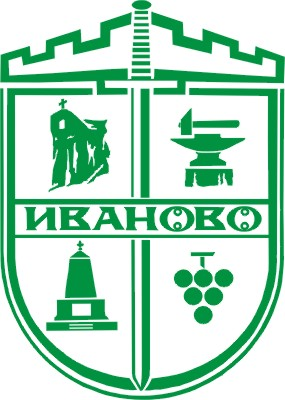 